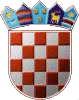 REPUBLIKA HRVATSKAKRAPINSKO – ZAGORSKA ŽUPANIJAOPĆINA VELIKO TRGOVIŠĆE				 OPĆINSKO VIJEĆEKLASA:  021-01/20-01/37UR.BROJ:  2197/05-05-20-02	                      Veliko Trgovišće, 17.12.2020.g.                                   	Na temelju članka 67. stavak 1. Zakona o komunalnom gospodarstvu  („Narodne novine“broj:68/18, 110/18. i 32/20. ) i članka 35. Statuta općine Veliko Trgovišće Statuta općine  Veliko Trgovišće ( „Službeni glasnik KZŽ“ broj: 23/09, 8/13, 6/18, 11/20.-proč.tekst i 17/20.),.) Općinsko vijeće općine Veliko Trgovišće  na  22.  sjednici održanoj  17.prosinca 2020.g.  donijelo jePROGRAM građenja objekata i uređaja komunalne infrastrukture  u Općini Veliko Trgovišće za 2021. godinuČlanak 1.	Ovim Programom određuje se gradnja objekata i uređaja komunalne infrastrukture na području Općine Veliko Trgovišće za 2021.godinu i to :Izgradnja-modernizacija – asfaltiranje   nerazvrstanih cestaIzgradnja javnih površina na kojima nije dopušten promet motornim vozilima Izgradnja infrastrukture u Gospodarskoj zoniIzgradnja groblja i infrastrukturnih objekata na grobljimaIzgradnja javne rasvjeteČlanak 2.	Građenje objekata i uređaja komunalne infrastrukture iz članka 1.ovog Programa financirat će se iz : - komunalnog doprinosa u iznosu od: 350.000,00kn- komunalne naknade u iznosu od:     410.000,00 kn- opći prihodi i primici u iznosu od:  1.928.000,00kn- potpore građana u iznosu od:            220.000,00kn- sredstva fondova EU:                       200.000,00 kn   - primici od zaduživanja: 	         4.000,000,00 kn  Članak 3.	Ovaj program sadrži opis poslova s procjenom troškova projektiranja, revizije, građenja, provedbe stručnog nadzora građenja i provedbe vođenja projekata građenja komunalne infrastrukture s naznakom izvora njihova financiranja za gradnju pojedinih objekata i uređaja komunalne infrastrukture iz članka 1.ovog programa.	U 2021. godini planira se gradnja sljedećih objekata i uređaja komunalne infrastrukture:Nerazvrstane ceste čija modernizacija odnosno asfaltiranje je u planu za 2021. godinu:Domahovo: Rožići-Sklezur- cca 750 m2Veliko Trgovišće: Ulica A.Mihanovića- cca 1110 m2Družilovec: Odvojak Šćukanci-cca 1015 m2Družilovec: Rodi-cca 810 m2Klanječko Jezero: Klanječko Jezero – Sveti Juraj-cca 3270 m2Vižovlje: Kralji-Pavlušci – cca 400 m2Strmec: Strmec-Klanječko Turnišće-cca 1010 m2Požarkovec: Prilaz Jakopčević-cca 150 m2 Dubrovčan: Križnik - Koletić – cca 850 m2Dubrovčan: Janđel– Meglić cca 270 m2 Dubrovčan: Poljane cca 2600 m2Dubrovčan: Fiolić – Kantura - cca 600 m2Mrtvačnica Velika Erpenja – Vilanci -  cca 300 m2Bezavina :  Posavci - cca 1000 m2Jalšje : Kosi -  cca 2700 m2Ul.Kralja Tomislava u Velikom Trgovišću - cca 840 m2 Domahovo – Kanceljak -  cca 140 m2Jalšje rekonstrukcija od mlina do starog mlina cca 1400 m2 .Članak 4.	Izmjene i dopune ovog programa usklađivat će se prema potrebama i interesima korisnika u skladu sa proračunskim mogućnostima.Za realizaciju radova iz ovog programa u Proračunu općine Veliko Trgovišće za 2021. godinu planiraju se ukupna sredstva u iznosu od  7.108.000,00  kn. Članak 5.	Ovaj Program objavit će se u Službenom glasniku KZŽ , a stupa na snagu 01.01.2021.g.								PREDSJEDNIK OPĆINSKOG									    VIJEĆA								    Zlatko Žeinski,dipl.oec.IZGRADNJA – MODERNIZACIJA  I ASFALTIRANJE NERAZVRSTANIH CESTA838.000,00  knIZGRADNJA NERAZVRSTANIH CESTA- (gradnja planirana na području iz čl.68. st.2. t.2 ZKG)838.000 kn Modernizacija – asfaltiranje cesta sa izvođenjem podloge 600.000,00 knProjektna dokumentacija118.000,00 knStručni nadzor građenja20.000,00kn        1.4.Dokumentacija potrebna za upis NC u zemljišne knjige100.000,00knIzvor financiranja: - potpora  građana: 200.000,00 kn- opći prihodi i primici: 638.000,00knIZGRADNJA JAVNIH POVRŠINA  NA KOJIMA NIJE DOPUŠTEN PROMET MOTORNIM VOZILIMA- (gradnja planirana na području iz čl.68. st.2. t.2 ZKG)420.000,00  kn Nastavak radova na izgradnji nogostupa  Ulica Ksavera Šandora Đalskog-Jezero Klanječko200.000,00kn Gradnja190.000,00 knTroškovi stručnog nadzora10.000,00knIzvori financiranja:Komunalna naknada       100.000,00  knOpći prihodi i primici     100.000,00  knIzgradnja nogostupa Veliko Trgovišće – Družilovec - Dubrovčan220.000,00 knGradnja   200.000,00 knTroškovi stručnog nadzora 20.000,00 knIzvor financiranja:-komunalna naknada:                     10.000,00    kn-sredstva fondova EU:                  200.000,00    kn- opći prihodi i primici:                  10.000,00    kn3. Uređenje Trga Stjepana i Franje Tuđmana200.000,00 kn3.1.Projektna dokumentacija10.000,00 kn3.2. Gradnja 180.000,00 kn3.3. Troškovi stručnog nadzora10.000,00 knIzvor financiranja: -komunalna naknada:        100.000,00 kn - opći prihodi i primici      100.000,00 kn3. IZGRADNJA GOSPODARSKE ZONE - (gradnja planirana na području iz čl.68. st.2. t.1. i 2. ZKG)690.000,00kn Otkup zemljišta 320.000,00kn Otkup zemljišta za  nerazvrstanu cestu320.000,00kn    1.2. Projektna dokumentacija100.000,00kn    1.3. Izgradnja ceste       260.000,00kn  Stručni nadzor10.000,00kn Izvor financiranja: - komunalna naknada :       200.000,00      kn- komunalni doprinos:        200.000,00      kn- opći prihodi i primici:      290.000,00      knIZGRADNJA GROBLJA i INFRASTRUKTURNIH OBJEKATA NA GROBLJIMA- (gradnja planirana na području iz čl.68. st.2. t.2 ZKG)660.000,00kn Izgradnja groblja Veliko Trgovišće 2200.000,00kn Gradnja180.000,00 kn Troškovi stručnog nadzora20.000,00knOtkup zemljišta za parkiralište za groblje100.000,00kn Izgradnja pješačkih staza na groblju V.Trgovišće150.000,00kn    3.1. Troškovi projektne dokumentacije  i  ZK upisa  groblja i mrtvačnica  na  grobljima 10.000,00knIzvor financiranja: - opći prihodi i primici :  640.000,00    kn- potpora  građana:            20.000,00    knIZGRADNJA JAVNE RASVJETE- (gradnja planirana na području iz čl.68. st.2. t.2 ZKG)4.300.000,00kn 1. Izgradnja javne rasvjete na području Općine Veliko TrgovišćeIzgradnja javne rasvjete100.000,00 knTehnička dokumentacija javne rasvjete100.000,00knModernizacija javne rasvjeteRekonstrukcija javne rasvjete4.000.000,00kn  Troškovi stručnog nadzora 100.000,00kn Izvor financiranja: -opći prihodi i primici :                  150.000.00   kn- komunalni doprinos:                    150.000.00   kn- primici od zaduživanja:             4.000.000,00  kn